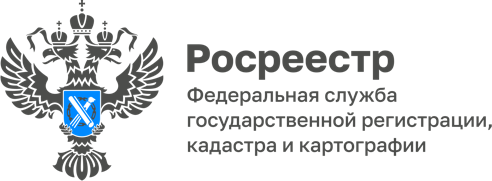 05.12.2023Управление Росреестра по Республике Адыгея информирует о проведении горячих телефонных линий в декабре 2023 годаУправление Росреестра по Республике Адыгея информирует о проведении горячих телефонных линий.С 9.00 до 12.00 можно задать вопросы по следующим темам:- государственный кадастровый учёт и регистрация прав;- государственный земельный надзор;- предоставление государственных услуг в электронном виде;     - предоставление сведений из Единого государственного реестра      недвижимости;- предоставление сведений из Государственного фонда данных, полученных    в результате землеустройства.•	6 декабря – Межмуниципальный отдел Кошехабльскому и Шовгенговскому районам, телефоны: (87770) 9-27-67, (87773) 9-24-46;•	13 декабря – Тахтамукайский отдел, телефоны (87771) 4-13-89, (87771) 4-13-96;•	20 декабря - Межмуниципальный отдел по Красногвардейскому и Гиагинскому районам, телефон: (87779) 9-16-33.------------------------------------Контакты для СМИ: (8772)56-02-4801_upr@rosreestr.ruwww.rosreestr.gov.ru385000, Майкоп, ул. Краснооктябрьская, д. 44